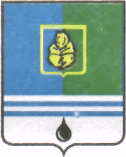 Управление  ОБРАЗОВАНИЯАдминистрации города Когалыма ПРИКАЗОб итогах проведениягородских методических мероприятийв ноябре 2013 годаВ соответствии с планом методической работы  Управления образования и образовательных организаций города, МАУ «Межшкольный методический центр г. Когалыма», в целях  обобщения и диссеминации опыта работы по организации инновационной деятельности, использованию новых педагогических технологий на основании приказа Управления образования от 18 октября 2013 №776 «О проведении городских методических мероприятий в ноябре 2013 года» в период с 01 ноября по 30 ноября 2013 года было запланировано 8 городских методических мероприятий. В рамках внедрения новых педагогических технологий, форм и методов организации учебной деятельности на уроках и занятиях, в целях повышения качества общего и дополнительного образования, а также  повышения уровня компетентности педагогов, были проведены городские семинары, мастер-классы и открытые занятия для учителей-предметников и педагогов дополнительного образования образовательных организаций города (справка прилагается).Всего в городских методических мероприятиях приняли участие 200 человек. В целом, участники городских методических мероприятий отметили актуальность и значимость выбранных тем для обобщения и представления опыта работы педагогов образовательных организаций, внедряющих инновационные программы, формы и методы работы, дали высокую оценку проведению мероприятий, отметили их практическую направленность. На основании выше изложенного ПРИКАЗЫВАЮ:Директорам образовательных  организаций: Шарафутдиновой И.Р. (МБОУ СОШ №1), Маренюку В.М. (МБОУ «Средняя школа №3»), Дзюба О.И. (МБОУ «Средняя школа №6»), Баженовой Е.В. (МАОУ «Средняя школа №8»), Велижанину Н.В. (МБОУ «Школа искусств»), довести настоящий приказ до сведения педагогических коллективов, изыскать возможность для поощрения организаторов и участников методических мероприятий, семинаров,  мастер-классов и открытых уроков.Объявить благодарность: заместителям директора по УВР Симаковой Л.Н. (МБОУ СОШ №1), Ефановой В.П. (МБОУ «Средняя школа №6»), Кабиловой С.Ф. (МБОУ «Школа искусств»), руководителю городского педагогического сообщества учителей естественнонаучного цикла Курышевой В.В., организаторам регионального этапа Всероссийского конкурса «Мой лучший урок»: Юмашевой Д.В., Серегиной Г.И., Беженарь Л.М. (МБОУ «Средняя школа №3») за предоставление подробного отчета о мероприятиях, информационных материалов на сайт Администрации города по итогам их проведения, за оказание помощи и методическое сопровождение участников конкурса, семинаров и мастер-классов.Контроль за исполнением настоящего приказа возложить на начальника отдела организационно-педагогической деятельности Управления образования Бутюгину Е.А.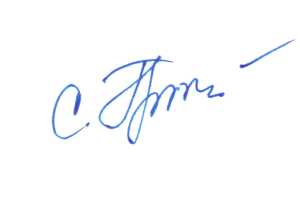 Начальник Управления образования                                       С.Г. ГришинаПриложение к приказуУправления образованияот 29.11.2013 №881Справкао проведении городских методических мероприятий в период с 01.11.2013 по 30.11.2013 года в образовательных организациях города КогалымаПо инициативе городского педагогического сообщества (далее ГПС) учителей естественнонаучного цикла 07.11.2013 года на базе МАОУ «Средняя школа №8» проведен семинар «Особенности работы с одаренными детьми в условиях общеобразовательной школы», в котором приняли участие более 30 человек, среди них учителя химии и биологии, физики и географии, педагоги-психологи и специалисты Межшкольного методического центра г. Когалыма. Во время работы семинара с докладом о государственной политике в области образования выступила руководитель ГПС Курышева В.В., ею была представлена система работы с одаренными детьми из опыта работы педагогов школы №8. Педагог-психолог Ершова Л.П. в своем выступлении подробно остановилась на психологических особенностях детей, имеющих высокую мотивацию к учебе и занятиям исследовательской деятельностью. В практической части семинара прошла презентация и дан самоанализ открытых занятий, проведенных в рамках осенних интеллектуальных сборов  педагогами города: Заремской Н.В., Будариной Е.Н. Рассказовой Н.Л., Курышевой В.В.  (МАОУ «Средняя школа №8»), Иняшевой Е.В., Андрийченко И.В.  (МБОУ «Средняя школа №6»), Сомковой Г.М., Вакенгут И.Э., (МБОУ «СОШ №7»). По итогам работы семинара был утвержден план работы с одаренными детьми в рамках совместной деятельности Межшкольного методического центра и педагогов общеобразовательных школ, даны рекомендации по работе с одаренными детьми.13.11.2013г. на базе МБОУ «Средняя школа №3» прошел городской семинар для педагогов, планирующих участие в региональном этапе Всероссийского конкурса «Мой лучший урок», по теме «Конкурс «Мой лучший урок» как способ подготовки педагога к введению ФГОС второго поколения». Всего на мероприятии присутствовало 52 человека. В ходе проведения семинара Серёгина Г. И. познакомила присутствующих с  особенностями организации урока в соответствии с  требованиями ФГОС, Беженарь Л. М., дала рекомендации по защите урока на конкурс, представила организационные формы обучения и структуру урока, основные типы уроков по ФГОС, современные педагогические технологии, соответствующие новым ФГОС. Кроме того, учителями, являющимися победителями и призерами регионального и федерального этапов конкурса «Мой лучший урок»: Вакенгут И.Э. (МБОУ «СОШ №7»), Кашицыной И.Ф. (МБОУ «Средняя школа №5»), Миненок А.А. и Пластининой Е.В. (МБОУ «Средняя школа №3») был представлен опыт работы над презентацией, мультимедийной разработкой конкурсных уроков, даны рекомендации к их защите. В завершении семинара присутствующим были предоставлены методические папки с рекомендациями и материалами городского семинара по подготовке педагога к введению ФГОС.14.11.2013г. в музейно-выставочном комплексе г. Когалыма в интерактивном зале «Русский музей» преподавателем МБОУ «Школа искусств» Сингизовой З.М. был проведен открытый урок во 2 классе по теме «Прикосновение к искусству». На уроке присутствовали учителя изобразительного искусства, педагоги дополнительного образования общеобразовательных школ, Дома детского творчества и Школы искусств. В ходе урока учащиеся виртуально посетили Русский музей, его выставочные залы, познакомились с различными видами искусства, побывали в мастерской художника, где рождаются необыкновенные образы, воплощённые в картины, приняли участие в интерактивной игре «Звуки картины»,  мастер-классе по созданию творческих работ-миниатюр.В рамках соблюдения преемственности общеобразовательных школ с дошкольными образовательными организациями 20.11.2013 в МБОУ «Средняя школа №6» прошел семинар по теме «Формирование самооценки младших школьников как личностного результата». В нём приняли участие методисты дошкольных образовательных организаций,  воспитатели, учителя начальных классов, зам. директора по УВР общеобразовательных школ города, курирующие начальную школу (35  человек). Семинар проходил в 2 дня  (19.11.13- 20.11.13). В первый день семинара были проведены: экскурсия по школе и соревнования "Весёлые старты" между воспитанниками детских дошкольных учреждений  МБДОУ д/с "Росинка", "Медвежонок", МБДОУ ЦРР "Золушка" и сборной командой учеников  1-х классов МБОУ "Средняя школа №6". Организовали и провели мероприятия учителя начальных  классов: Юмагузина Г.М., Епифанова А.В.,  учитель ритмики Зенина О.М.,  учитель физической культуры Самарин А.Н. Во второй день (20.11.)  заместитель директора по УВР Ефанова В.П. выступила с сообщением о формировании навыков оценки личностных качеств педагога, его профессиональной компетентности, представлена диагностика уровня саморазвития и профессионально-педагогической деятельности педагога. С докладом о   приемах и  способах формирования самооценки у младших школьников выступили Копачёва О.А. и Исакова Ж.М., представили  фрагменты видео-уроков учителя начальных классов: Радаева Е.Н., Малашихина Т.П., Танью О.В., Исакова Ж.М. Кроме того,  в практической части семинара были даны  открытые уроки Серкиной В.Л. (математика,  1 «Б»  класс, "Линии и точки") и Ефановой В.П. (обучение грамоте, 1 «А» класс, «Буква К и её работа»).   20.11.2013 года в МБОУ «Средняя школа №3» прошел региональный этап Всероссийского конкурса «Мой лучший урок» (направление «начальная школа»). В конкурсе приняли участие 12 учителей начальных классов (школы №№,5,6,7,10). По итогам работы жюри места распределились следующим образом: Секция №1 «Математика»: 1место-Кашицына Ирина Феофановна – учитель начальных классов, МБОУ «Средняя школа № 5», 2 место-Шамаева Ольга Радионовна - учитель начальных классов, МБОУ «Средняя школа №3», 3 место-Мамадова Наталья Владиславовна – учитель начальных классов,  МБОУ «Средняя школа № 5». Секция №2 «Русский язык и литература»: 1 место- Руденко Ольга Владимировна - учитель начальных классов, МБОУ «Средняя школа № 5», 2 место-Ефанова Валентина Петровна - учитель начальных классов, МБОУ «Средняя школа № 6», 3 место- Ахметова Айна Муратбековна - учитель начальных классов, МБОУ «Средняя школа №3», Насырова Лилия Нургалеевна  - учитель начальных классов, МБОУ «Средняя школа №3». Секция №3 «Окружающий мир»: 1место-Рафальская Виктория Владимировна - учитель начальных классов, МБОУ «Средняя школа № 10», 2 место-Давлетбаева Светлана Нурыймухаметовна - учитель начальных классов, МБОУ «Средняя школа № 10», Миленченко Алла Федоровна - учитель начальных классов, МБОУ «Средняя школа №3», 3 место- Бирюк Рита Васильевна - учитель начальных классов, МБОУ «Средняя школа № 7». Победители и призеры были награждены Дипломами регионального этапа.По инициативе школьных библиотекарей 26.11.2013 года на базе      центральной городской библиотеки состоялся совместный семинар школьных библиотекарей и сотрудников ЦГБ. Тема семинара: «Инновационные подходы в работе библиотек различных ведомств». На семинаре выступили педагоги-библиотекари: общеобразовательных школ (Огрызкова Л.Е. (МБОУ «Средняя школа №3»), Туровская О.Ф. (МБОУ «СОШ №10»), организации дополнительного образования «Школа искусств» Сандо А.В. В работе семинара приняли участие 11 библиотекарей образовательных  организаций  и 18 сотрудников Центральной библиотечной системы г. Когалыма.В рамках обмена опытом работы по организации и проведению курсов предпрофильной подготовки и профильного обучения 28.11.2013 года в МБОУ СОШ №1 состоялся семинар по теме «Использование различных форм организации занятий элективных курсов и курсов по выбору». В нем приняли участие 13 человек. В ходе семинара  была представлена система  организации предпрофильной подготовки и профильного обучения школьников, схема взаимодействия с ОМВД по г. Когалыму, модель сетевого взаимодействия с образовательными организациями и учреждениями города (Арсланова Э.А., зам. директора по УВР), активные формы и методы профориентационной работы (Корякова А.А., профориентатор школы), оказание психолого-педагогического сопровождения учащихся (Орлова Н.Т., педагог-психолог). В рамках обмена опытом работы по использованию форм и методов организации учебной деятельности на занятиях элективных курсов и курсов по выбору были проведены открытые занятия  учителем русского языка и литературы Гулиевой Е.А., учителем математики Коваль Т.И., учителем истории и обществознания Тулпаровой М.М., педагогом-психологом Орловой Н.Т. был проведен психологический тренинг. Особенностью семинара стало проведение торжественного посвящения учащихся десятого социально-правового класса в курсанты.Бутюгина 93640От«29»112013г.№881